Федеральное государственное бюджетное образовательное учреждениевысшего профессионального образования«Ульяновский государственный педагогический университет имени И.Н.Ульянова»(ФГБОУ ВПО «УлГПУ им. И.Н.Ульянова)Факультет дополнительного образования и повышения квалификацииКафедра дошкольной педагогикиВЫПУСКНАЯ АТТЕСТАЦИОННАЯ РАБОТАВоспитание гендерной принадлежности в игровой деятельности у старших  дошкольниковАвтор работы: слушатель программы профессиональной переподготовки «Педагогика и психология дошкольного образования» - Чернова Ольга ГеннадьевнаРуководитель работы: Андрианова Е.И., к.п.н., доцент кафедры дошкольной педагогикиУльяновск, 2015СОДЕРЖАНИЕВВЕДЕНИЕГлава 1. Теоретические основы формировании гендерной принадлежности детей дошкольного возраста в игровой деятельности  1.1 Теоретический анализ гендерной принадлежности  детей дошкольного возраста1.2 Содержание полового воспитания и особенности протекания процессов гендерной социализации девочек и мальчиков дошкольного возраста1.3 Своеобразие игровой деятельности девочек и мальчиков старшего дошкольного возрастаГлава 2. Опытно- экспериментальная работа по воспитанию гендерной принадлежности в игровой деятельности у старших дошкольников2.1 Выявление уровня развития  гендерной принадлежности в игровой деятельности2.2 Система работы по воспитанию гендерной принадлежности в игровой деятельности у старших дошкольников2.3 Определение эффективности работы по воспитанию гендерной принадлежности в игровой деятельности у старших дошкольниковЗАКЛЮЧЕНИЕСПИСОК ИСПОЛЬЗОВАННЫХ ИСТОЧНИКОВПРИЛОЖЕНИЕВВЕДЕНИЕАктуальность и постановка проблемы исследования. В детстве у человека складываются первые представления о самом себе, формируется самосознание. Уже в дошкольном возрасте ребёнок идентифицирует себя с определённым полом и осознаёт свою социальную роль. Формирование поло-ролевой идентификации связано с развитием самосознания. Идентификация подразумевает сильную эмоциональную связь с человеком, роль которого ребёнок принимает, ставя себя на его место. Ярким примером этого является игра, в которой дети подражают поведению родителей, воспитателя, врача и т.д.Дошкольное детство – короткий, но важный период становления личности. В эти годы ребёнок приобретает первоначальные знания об окружающей жизни, у него начинает формироваться определённое отношение к людям, вырабатываются навыки и привычки правильного поведения, складывается характер. В дошкольном возрасте ребёнок открывает для себя мир человеческих отношений, разных видов деятельности и общественных функций людей. Он испытывает сильное желание включиться в эту взрослую жизнь, активно в ней участвовать, что, конечно, ему недоступно. Кроме того, не менее сильно он стремится к самостоятельности. Из этого противоречия рождается игра – самостоятельная деятельность детей, моделирующая жизнь взрослых.В дошкольном возрасте в сюжетно-ролевой игре дети в символической форме воспроизводят взаимоотношения взрослых людей. Играя роль, ребёнок выполняет определённую социальную функцию, дифференцированную по полу. Вместе с тем, в практике ДОУ содержание игровой деятельности недостаточно дифференцированно с учётом психофизиологических особенностей развития девочек и мальчиков. Основанием для дифференцированного подхода, как правило, является уровень развития детей, познавательные интересы, способности, особенности нервной системы (Т.И.Бабаева, Т.С.Грядкина, А.В.Бурма, М.В.Крулехт, Я.И. Ковальчук, Н.Г.Макарова и др.)Долгое время, в силу ряда объективных и субъективных причин, гендерная социализация оставалась вне сферы исследования советских психологов, в то время как в зарубежной психологии она издавна привлекала большое внимание учёных (А.Шопенгауэр, Ф.Шлегель, С.Бем и др.). Проблемы гендерного воспитания волнует сегодня большое количество исследователей, психологов, педагогов (И.С.Кон, Т.А.Репина, В.А.Крутецкий, Ш.Берн, В.Е.Каган). Интерес обусловлен тем, что современные требования индивидуального подхода к формированию личности не могут игнорировать гендерные особенности ребёнка, так как это биосоциокультурные характеристики. Современные приоритеты в воспитании мальчиков и девочек заключаются в изучении потенциала партнёрских взаимоотношений между мальчиками и девочками, воспитании человеческого в женщине и мужчине, искренности, взаимопонимании, взаимодополнимости.В последние годы актуализация принципа природосообразности предполагает индивидуально-дифференцированный подход к ребёнку в зависимости от пола, однако, содержание работы с дошкольниками по половому признаку разработано недостаточно, что приводит, по мнению исследователей (С.А.Марутян, Н.В.Плисенко, Т.А.Репиной, Л.Г.Таранниковой, С.В. Шаповаловой и др.) к отсутствию у детей специфических черт, характерных для пола: мальчики порой лишены эмоциональной устойчивости, выносливости, решительности; девочки-нежности, скромности, терпимости, стремления к мирному разрешению конфликтов (Т.А.Репина) [29].  Проблема изучения гендерных особенностей детей дошкольного возраста, включающая в себя вопросы формирования психического пола ребёнка, психических половых различий и полоролевой дифференциации и лежащая на стыке ряда наук (психологии, педагогики, социологии, биологии, медицины и др.),- одна из важнейших и актуальных проблем психологии и педагогики.социализацамосознаниеТема исследования:  воспитание гендерной принадлежности в игровой деятельности у старших  дошкольниковЦель исследования: воспитание гендерной принадлежности в игровой деятельности у старших  дошкольниковОбъект исследования – гендерная принадлежность у старших  дошкольников. Предмет исследования – процесс воспитания гендерной принадлежности в игровой деятельности у старших  дошкольников.Гипотеза исследования заключается в предположении, что воспитание гендерной принадлежности в игре у детей дошкольного возраста будет боле успешным, если- будут выявлены гендерные предпочтения детей в игровой деятельности;- подбор игр будет осуществляться в соответствии с гендерными предпочтениями:
- повысить уровень самообразования по гендерной компетенции. 
- будет проводиться работа с родителями по повышению их  психолого-педагогической компетентности в вопросах гендерного воспитания детей дошкольного возраста.Задачи исследования:1. Изучить психолого-педагогическую литературу по проблеме гендерной принадлежности детей дошкольного возраста;2. Проанализировать гендерные особенности в игровой деятельности детей дошкольного возраста.3. Выявить педагогические условия воспитания гендерной принадлежности в игровой деятельности у старших  дошкольников  и экспериментальным путем проверить их эффективность.Методы исследования:  анализ психолого-педагогической литературы, наблюдение, теоретический анализ, сравнение, экспериментальные игровые ситуации, педагогический эксперимент.Практическая значимость исследования состоит в том, что её методические материалы  могут быть использованы в практике работы  дошкольных учреждений и в  семейном воспитании.Исследование проводилось на базе муниципального дошкольного образовательного учреждения МДОУ Мокробугурнинского детского сада «Ивушка» МО «Цильнинский район» Ульяновской области. Выборка составила 9 респондентов 5- 7 лет.Работа состоит из введения, двух глав, заключения, списка литературы (33 источника) и приложения. Общий объем исследования составляет  53 страниц.Глава I. Теоретические основы формировании гендерной принадлежности детей дошкольного возраста в игровой деятельности.1.1 Теоретический анализ гендерной принадлежности  детей дошкольного возрастаПол человека выступает как биологическая данность, которая разделяет всех людей в свете телесных, репродуктивных, поведенческих и социальных признаков на мужчин и женщин. К двум годам ребёнок уже знает, мальчик он или девочка, хотя имеет пока достаточно смутное представление о различиях, а к 5-6 годам осознаёт необратимость своей принадлежности. Половая идентичность – это результат сложного биосоциального процесса, в котором "роль биологических процессов состоит в согласовании между собой хромосомного, гормонального, морфологического и социального факторов, в совокупности определяющих нормальное развитие чувства половой идентичности" [1].Ряд исследователей разводят понятия половой гендерной идентичности. Пол определяют непосредственно из биологических различий, "гендер" (англ. gender – род) же, в свою очередь, указывает на то, как мы представляем свой биологический пол в социальном пространстве [2].Становление гендерной идентичности, начиная с рождения, с момента обращения родителей к ребёнку как к мальчику или девочке, продолжается на протяжении жизни человека. Насколько мы ощущаем себя женственными и мужественными: оцениваем своё тело как соответствующее тому или иному полу, ведём себя и поступаем в соответствии с тем, как представляем себе человека своего пола с его ролями, статусами, ценностями, стереотипами.Проблема гендерных особенностей включает в себя вопросы формирования психического пола ребёнка, психических половых различий и поло-ролевой дифференциации. Без этого решения невозможно разработать методы дифференцированного подхода к воспитанию детей разного пола, для формирования у них основ таких качеств, как мужественность и женственность, необходимых им и для успешного выполнения в будущем своих функций в семье и социуме [6].Традиционная психоаналитическая концепция, начиная с З. Фрейда, как известно, приписывает основную роль в половой дифференциации биологическим факторам и считает основным ее механизмом процесс идентификации ребенка с родителями. Эта концепция весь процесс развития личности, в котором она основное внимание уделяла формированию поведения и представлений, обусловленных полом, связывала с сексуальной сферой. Традиционный психоанализ признает, что мужская и женская модели диаметрально противоположны по своим качествам, и если для типичного мужского поведения характерны активность, агрессивность, решительность, стремление к соревнованию и достижению, способности к творческой деятельности, рассудочность, то для женского — пассивность, нерешительность, зависимое поведение, конформность, отсутствие логического мышления и устремления к достижению, а также большая эмоциональность и социальная уравновешенность. З. Фрейд полагал, что личность тогда развивается гармонично, полноценно, когда она следует вышеописанным моделям, когда не нарушается ее половая идентификация.Современный психоанализ очень неоднороден: существует целый комплекс психоаналитических теорий, касающихся природы мужественности и женственности, отдельные положения которых можно встретить у представителей других ориентаций. Наиболее распространенные среди психоаналитических теорий — фаллоцентрическая и гиноцентрическая; первая признает на начальной стадии половой идентификации мужскую ориентацию для детей обоего пола, вторая считает ранней и основной идентификацией как для девочек, так и для мальчиков — женскую [4].Теория социального научения и близкая ей теория моделирования, рассматривая механизмы формирования психического пола и поло-ролевых стереотипов, модифицировали основной принцип бихевиоризма — принцип обусловливания.В развитии поло-ролевого поведения все зависит от родительских моделей, которым ребенок старается подражать, и от подкреплений, которые дают поведению ребенка родители (положительное — за поведение, соответствующее полу, и отрицательное — за противоположное). Главный принцип научения поло-ролевому поведению — это дифференциация половых ролей посредством наблюдения, вознаграждения, наказания, путем прямого и косвенного обусловливания.Теория когнитивного развития утверждает, что хотя положительное и отрицательное подкрепления, идущие от взрослого, и идентификация с ним действительно играют определенную роль в половой социализации ребенка, но главное в ней — это познавательная информация, которую ребенок получает от взрослого, а также понимание им своей половой принадлежности и того, что это свойство необратимо [31].Основатель когнитивной теории Л. Колберг полагает, что формирование полового стереотипа, в частности в дошкольные годы, зависит от общего интеллектуального развития ребенка и что этот процесс не является пассивным, возникающим под влиянием социально подкрепляемых упражнений, а связан с проявлением самокатегоризации, т. е. причислением ребенком себя к определенному полу. Подкрепление же и моделирование начинают оказывать существенное влияние на формирование психического пола, по мнению Л. Колберга, только после того, когда половая типизация уже произошла.Основную роль в формировании психического пола и половой роли играют социальные ожидания общества, которые возникают в соответствии с конкретной социально-культурной матрицей и находят свое отражение в процессе воспитания.Дж. Стоккард и М. Джонсон опираясь на основные положения теории социальных ожиданий, выдвигают важное утверждение о том, что пол биологический (хромосомный и гормональный), т. е. пол врожденный, может лишь помочь определить потенциальное поведение человека, а главное — пол психологический, социальный, который усваивается прижизненно и на формирование которого оказывают большое влияние расовые, классовые, этнические вариации половых ролей и соответствующие им социальные ожидания.Критикуя фрейдистов за идеализацию традиционных половых ролей и, в частности, их положение о трагичности развивающейся личности при отклонениях в ее формировании от традиционных стандартов феминности или маскулинности, Дж. Стоккард и М. Джонсон утверждают, что эти стандарты не являются идеальной моделью современного мужчины и женщины, например воспитание девочки, основанное на традиционном понимании женственности, может сделать ее плохой матерью — беспомощной, пассивной и зависимой.Проанализировав 1600 исследований психологических половых различий, проведенных за семь лет, Е. Маккоби и К. Джеклин пришли к выводу, что, по существу, нет фундаментальных врожденных различий в психологических особенностях мужчин и женщин во многих областях, где раньше эти различия признавались; те же различия, которые имеются у маленьких детей, по крайней мере недостаточны, чтобы обосновать традиционное неравенство половых социальных ролей [7].Исследование Дж. Мани и А. Эрхард, где изучались, с одной стороны, анатомо-физиологические индикаторы (хромосомный набор, баланс мужских и женских гормонов и др.), а с другой — фактор приписывания индивидом себя к тому или другому полу, показало, что если у большинства детей этот фактор и анатомо-физиологические индикаторы имели прямую корреляцию, то даже для детей, имеющих анатомо-физиологические задатки обоих полов, решающим в поло-ролевом развитии являлось отнесение себя к мужскому или женскому полу.С позиций современного представления онтогенеза можно выделить следующие периоды (этапы) формирования пола у детей:- пренатальный период (от зачатия до рождения) – происходит формирование пола на генетическом, морфологическом уровнях и структур мозга, ответственных за сексуальное поведение;- парапубертатный период (от рождения до 6 лет) – формируется половое самосознание, поло-ролевое поведение и первичная психосексуальная ориентация;- препубертатный период (7-11 лет) – происходит продолжение формирования половой роли, первичной психосексуальной ориентации и подготовка к пубертату [24].Психосексуальное развитие является частью психического развития и подчиняется таким общим закономерностям формирования психики, как возрастная этапность и непрерывность развития, единство биологического и социального с усилением влияния социальных и уменьшением биологических факторов по мере роста 8. К 5-6 годам ребёнок понимает необратимость своей половой принадлежности, после чего следует поведению своего пола. Сущность гендерной социализации дошкольников состоит в том, что в процессе вхождения ребёнка в социум, формируются особенности характера и стиль поведения девочек и мальчиков 9.Гендерные особенности включают в себя три аспекта:- когнитивный – ребёнок рано начинает относить себя к определённому полу, приобретает представления о содержании типичного поведения (Д.Н.Исаев, В.Е.Каган, И.С.Кон, Т.А.Репина);- эмоциональный – полоролевые предпочтения, интересы, ценностные ориентации, реакции на оценку, проявление эмоций, связанных с формированием черт маскулинности и феминности (Д.В.Колесов, А.Е.Ольшанникова, Н.Б.Сельверова, Т.П. Хризман);- поведенческий – усвоение типичной для пола модели поведения (И.С.Кон, Д.В.Колесов, Н.В.Плисенко, Т.А.Репина) [22].Воспитание детей с учётом их гендерных особенностей, с одной стороны, призвано помочь ребёнку осознать себя представителем того или иного пола. В результате этого у детей должна сформироваться гендерная устойчивость: "Я девочка и буду ею постоянно, Я мальчик и всегда буду им".Но вместе с тем, современная ситуация развития общества категорически против того, чтобы мужчины и женщины располагали рядом преимуществ по половому признаку. Например, мальчики, как будущие мужчины, в личных проявлениях не должны демонстрировать только мужественность, несгибаемую волю и "железные" мускулы. Они должны быть добрыми, мягкими, чуткими, проявлять заботу по отношению к другим людям, родным и близким. Девочки, как будущие женщины, помимо традиционно женских качеств, должны быть активными инициаторами, уметь отстаивать свои интересы.Очевидно, что воспитание детей с учётом их гендерных особенностей во многом будет определяться индивидуальными особенностями каждого ребёнка, зависеть от тех образцов поведения женщин и мужчин, с которыми ребёнок постоянно сталкивается в семье. Но это вовсе не означает, что воспитательное воздействие, оказываемое на девочку или мальчика в этом нежном возрасте, не позволят им быть успешными в современном обществе.Гендерная идентичность осознаётся детьми не сама собой. Начнём с того, что хорошо известно всем работникам детских садов. В три года многие малыши не могут чётко "определиться" со своим полом. И если музыкальный руководитель попросит мальчиков пригласить на танец девочек, то вместе с мальчиками обязательно поднимутся несколько девочек, и наоборот [23].По мнению отечественных и зарубежных учёных, серьёзной проблемой является то, что становление гендерной идентичности у мальчиков происходит в более трудных условиях, чем у девочек. Мальчики больше времени проводят с матерью, чем с отцом. В результате образ отца иногда является менее привлекательным, а ребёнок лишён возможности подражать папе. Многие мальчики воспитываются только мамой и бабушкой, в детском саду их тоже окружают женщины. Не способствует формированию гендерной идентичности и положение ребёнка в семье, детском саду. Как правило, ребёнок находится в зависимом положении и не может повлиять на то, что с ним происходит. Окружающие ребёнка взрослые нередко осуждают немужественное поведение, но не поощряют мужское. Наблюдения учёных свидетельствуют о том, что дети не приемлют в своём обществе поведенческих нарушений. Уже на третьем году жизни они подкрепляют или осуждают нетипичное для данного пола поведение. При этом сверстники больше влияют на поведение мальчиков, осуждая проявление в них женских черт, чем девочек, поведение которых не соответствует представителям женского пола (дерутся и т.п.). Женственных мальчиков отвергают мальчики. Но охотно принимают девочки, и наоборот – маскулинных девочек отталкивают девочки, но принимают мальчики. В.Е. Каган, доктор мед. наук президент Санкт-Петербургской Ассоциации гуманистической психологии, считает, что о не сформированной гендерной идентичности свидетельствует несколько регулярно проявляемых в различных сочетаниях признаков, связанных с поведением ребёнка:- стремление быть взрослым противоположного пола и подражать его поведению;-активно выраженное желание изменить свой пол и имя;- рассказы ребёнка о сновидениях, в которых он выступает как представитель другого пола;- стремление одеваться и вести себя по типу противоположного пола и др. [15].Раньше девочки большую часть времени проводили с матерью, воспитанием мальчиков руководил отец. Дети постоянно видели своих родителей, общались с ними. И в результате у них формировались стереотипы поведения, характерные для мужчин и женщин [33].Вместе с тем наблюдения показывают, что существует пропасть между тем, что дошкольник знает о действительности, и тем, как он к ней относится. Это касается и отношений к представителям своего и противоположного пола. В экспериментальных исследованиях показано, что дети обоего пола 4-5 лет считают, что девочки лучше мальчиков, с той разницей, что у мальчиков имеется эмоциональная установка "мальчики хуже девочек, и я плохой", а у девочек – "девочки лучше мальчиков, и я хорошая" 10.Однако родители не являются единственными агентами гендерной социализации. Гендерно-нейтральный язык в детской литературе и изображение в детских передачах женщин и мужчин, исполняющие домашние и деловые роли, должны пройти долгий путь с тем, чтобы дети перестали злоупотреблять гендерным разграничением. Некоторые исследования показывают, что средства массовой информации могут изменить восприятия, связанные с половыми стереотипами, и в гендерных образах в средствах массовой информации наметились определённые улучшения. К сожалению, традиционные гендерные образы будут доминировать до тех пор, пока будет считаться, что они помогают продавать товары и привлекать зрителей или читателей. Потребители могут иногда влиять на образы, фигурирующие в средствах массовой информации, посылая письма и отказываясь покупать товары компаний, которые используют стереотипные гендерные образы. Кроме того, родители должны критически оценивать книги, фильмы и телепередачи, которые смотрят их дети с тем, чтобы у детей было меньше шансов столкнуться с поло-стереотипными образами [13].Таким образом, "гендером" называют представление своего биологического пола в социальном пространстве. Проблема гендерной идентификации находила свое отражение во многих психологических теориях и исследованиях: представители психоаналитической теории считают основным механизмом процесс идентификации ребёнка с родителями; бихевиористы – поведение ребенка зависит от подкреплений родителей (положительное, отрицательное); теория когнитивного развития утверждает, что формирование знания о своем поле зависит от общего интеллектуального развития ребенка. Дж. Стоккард и М. Джонсон – социальный пол зависит от расовых, классовых, этнических вариаций половых ролей. Рассмотрев периоды формирования пола у детей, аспекты индивидуальной социализации, можно сделать вывод о том, что к двум годам ребёнок уже знает, мальчик он или девочка, хотя имеет пока достаточно смутное представление о различиях, а к 5-6 годам осознаёт необратимость своей принадлежности.1.2 Содержание полового воспитания и особенности протекания процессов гендерной социализации девочек и мальчиков дошкольного возрастаСодержанием полового воспитания является жизнь, окружающая ребенка, взаимоотношения между людьми разного пола, нормы этих взаимоотношений, личная жизнь людей в семье, сферы их деятельности. Содержание полового воспитания представляет собой систему знаний и специфических умений воспитателя, позволяющих ему решать поставленные задачи.  К этим знаниям можно отнести:• знания сущности, специфики педагогической системы полового воспитания. Сущность педагогической системы полового воспитания заключается в установлении взаимосвязи всех ее компонентов, в сочетании использования методов и форм, которые проявляются в своеобразном соотношении функционирования фронтальных, подгрупповых и индивидуальных форм организации детей. Специфика педагогической системы полового воспитания проявляется в доминирующей функции ее определенных компонентов. Таковыми являются цели и формы организации;• знание специфики возрастного развития детей и поло-ролевой социализации мальчиков и девочек;• знание тех аспектов и сфер человеческой деятельности, которые могут быть доступны ребенку. Ими являются труд людей, функции родителей в семье, роль и место родителей в процессе происхождения человека, предпочтения в интересах, досуге;• знание принципов полового воспитания:- принцип единого подхода к половому воспитанию со стороны родителей, педагогов и медицинских работников, проявляющийся в общности взглядов на необходимость полового воспитания, его цели, средства, методы и содержание методов в зависимости от возраста воспитуемых;- принцип дифференцированного и поэтапного характера полового воспитания, предполагающего учет пола детей, их возраста, степени психологической и моральной подготовленности как детей, так и родителей, их интеллектуального уровня;  - принцип правдивости, заключающийся в достоверности информации, которую получают дети (этот и следующий принцип тесно взаимосвязаны и в большей степени касаются сексуального просвещения детей);- принцип индивидуального подхода, проявляющийся в "адресном характере информации", которая должна быть адаптирована для конкретного ребенка с учетом принципа дифференцированного и поэтапного характера полового воспитания;  - принцип сочетания нравственной атмосферы и гигиенических условий (невозможно воспитать в ребенке качества мужественности или женственности, если условия, в которых живет ребенок и окружающая его обстановка не соответствует им).Содержание педагогической системы полового воспитания является важным компонентом, без детального изучения которого невозможно успешно решить задачи гендерной социализации детей [18].Всю педагогическую работу и методы по половому воспитанию можно подразделить на 4 направления: работа по диагностике когнитивного компонента поло-ролевой социализации; работа по формированию поло-ролевого поведения; работа, направленная на ознакомление детей с процессом деторождения; работа по формированию представлений о связях людей в семье и их социальных и семейных ролях.Например, работа по диагностике когнитивного компонента поло-ролевой социализации направлена на выявление знаний и умений детей определять свою половую принадлежность, ее признаки, эмоциональные предпочтения, предпочтения в играх и игрушках, восприятии литературных героев. А следующее направление работы может быть связано с формированием представлений о связях людей в семье, их социальных и семейных ролях. Оно предполагает знакомство детей с некоторыми аспектами родословной, перспективами физиологического и социального развития ребенка, функциями родителей в семье [14].Работа по формированию поло-ролевого поведения нацелена на ознакомление детей с качествами мужественности и женственности, проявлениями и предпочтениями мужчин и женщин в разных видах деятельности, их ролями в семье, на формирование навыков и умений поведения, а также выработку отношения детей к понятиям красоты, любви, доброжелательных отношений и формирование этих отношений между девочками и мальчиками в группе. Это направление связано с созданием условий для проявления и переживания детьми определенных чувств, характерных в большей степени тому или иному полу, например: гордости, смелости, отваги у мальчиков; заботы, сочувствия, ласки - у девочек [17].С четвёртого года жизни ребёнок осознаёт свои возможности, осознаёт себя как индивидуальность. Как проявит себя ребенок в этом возрасте –– робким или уверенным –– таким будет и в жизни. Происходит мощное развитие интеллекта. В этот период очень важно воспитание вежливости, сдержанности, скромности. Ребенок должен знать не только свои права, но и свои обязанности. В этом возрасте ребенок осознает различие людей по полу, он опирается при этом на внешние признаки (одежду, длину волос и пр.). Представления о собственном поле еще не стойкие и дети 4-х лет часто полагают, что пол можно изменить. Часть детей при ясном осознании своего пола в то же время высказывают предпочтение другому полу. Например, девочка в игре “Дочки-матери” хочет изображать отца или сына [30].В 5 лет идет интенсивный процесс формирования ребенка как личности в социальном, интеллектуальном, эмоциональном и физическом плане. Завершается первоначальное базовое овладение речью. По осмыслению “Я”, самооценке, уровню развития речи, ориентации в окружающем можно дать прогноз успехов в школе и жизни. В этом возрасте совершенствуются тонкая моторика, что стимулирует развитие речи, мышления и психики в целом. Поэтому необходимо предоставить детям возможность играть с конструктором, больше рисовать, можно обучать игре на музыкальном инструменте. Особенно надо поощрять рисование, т.к. рисунок –– своеобразная детская речь. Рисование способствует половой самоидентификации, управляет эмоционально-смысловым поведением ребенка и помогает ему освободиться от возможных последствий психотравмирующих ситуаций. Тематика детских рисунков обусловлена многими факторами. Один из них –– принадлежность ребенка к определенному полу. Общая направленность на идентификацию со своим полом придает определенное содержание и рисункам ребенка: мальчики рисуют строительство домов и городов, дороги с мчащимися автомобилями, самолеты в небе, корабли в море, а также войны, драки, потасовки. Девочки тяготеют к женским ролям, рисуют “хорошеньких девочек” и принцесс, цветы, сады, всевозможные орнаменты, а также мам, гуляющих с дочками [25].В некоторых случаях в деятельности ребенка можно найти исключительную приверженность к ценностным ориентациям другого пола, когда вдруг мальчики начинают увлекаться рисованием принцесс и цветочков, а девочки рисуют батальные сцены. Такая идентификация с другим полом обусловлена тем, что ребенок выбирает своего кумира среди представителей другого пола (чаще старший брат или сестра) и бессознательно следует за всеми его проявлениями. Постепенно, в условиях нормальных отношений в семье доминирующее влияние кумира уступает место сложившимся в субкультуре общественным ожиданиям.Большое значение имеет знакомство ребенка со сказками. Они возбуждают любопытство, любознательность, обогащают жизнь ребенка, развивают интеллект, помогают познать себя в будущем. Часто дети представляют себя героями сказок (женихом, невестой).В этом возрасте у девочек и несколько позже у мальчиков встречается явление, называемое “детским романтизмом” –– склонность к романтическому обожанию и настоящей влюбленности. В поведении девочек появляется кокетство, –– она вертится перед зеркалом, примеряет разные платьица и т. д. [5].Современные исследователи считают, что в возрасте от 5 до 8 лет создается “любовная карта” человека, которую можно рассматривать как записанную в мозге программу индивидуальных психологических и физиологических особенностей любовного чувства и эротизма (идеальный образ любовника), т. е. формируется сексуальная ориентация [28].По данным родителей основная часть, как мальчиков, так и девочек испытывали первую влюбленность в 5-6 лет.Из предварительного опроса родителей выяснилось, что гораздо большее число девочек, чем у мальчиков, испытавших первую влюбленность в возрасте 3-4 лет, т.е. у девочек матери отмечали более раннюю влюбленность.Из предварительного опроса детей, были ли они влюблены, оказалось, что все дошкольники, как девочки, так и мальчики отмечали, что были влюблены и даже не один раз.Исследователи полагают, что развивающееся у детей понимание связанных с полом представлений –– гендерных схем –– способствует определению того, какие установки и модели поведения будут ими усваиваться. Эти связанные с полом представления и понятия закономерно развиваются на протяжении дошкольного периода. Первый уровень понимания, достигаемый в промежутке между 2 и 5 годами, называется половой идентичностью. В этом возрасте дети, несмотря на то, что могут относить людей в соответствующую полу категорию (мальчик –– девочка, дядя –– тетя), не вполне понимают, в чем заключаются различия между ними. Дети этого возраста считают, что пол можно изменить, изменяя внешний вид, например, поменяв одежду. Они могут не понимать, что только мальчики способны стать папами, а девочки –– мамами. Между 5 и 7 годами, дети достигают понимания постоянства пола, т.е. понимания того, мальчики непременно становятся мужчинами, а девочки –– женщинами, и что пол внеситуативен и устойчив во времени [20].Многие специалисты в области возрастной психологии полагают, что дети внутренне мотивированы к приобретению ценностей, интересов и моделей поведения, соответствующих их полу. Этот процесс получил название самосоциализации. Дети могут развивать у себя очень жесткие и стереотипные представления о том, “что делают мальчики” и “что делают девочки”. Например, мальчики играют с машинками и никогда не плачут, а девочки играют с куклами и любят наряжаться. Ребенок обычно больше внимания обращает на особенности поведения соответствующие его полу, и не проявляет интереса к неуместному для его пола поведению [27].Действительно ли маленькие дети внимательны к одним вещам, чем к другим, и запоминают одно лучше другого потому, что это согласуется с их гендерными схемами? Некоторые исследования подтверждают это утверждение. Например, в тестах памяти мальчики обнаруживают тенденция лучше запоминать пункты, помеченные “для мальчиков”, а девочки –– пункты, помеченные “для девочек”. Кроме того, дети допускают ошибки в воспроизведении рассказа по памяти, когда в нем нарушаются половые стереотипы. Они могут сказать, что мальчик рубил дерево, когда в рассказе это делала девочка. Такие данные свидетельствуют о мощном влиянии развивающихся у детей гендерных схем на их внимание и процессы научения. В период, когда развиваются представления об устойчивости пола и его неизменности во времени, дети склонны к особо жестким, стереотипным представлениям о допустимом для того или иного пола поведении. Эти представления и нормы становятся средствами организации поведения и эмоций ребенка. При их нарушении дети могут испытывать замешательство, тревогу и чувство неловкости [3].Таким образом, к старшему дошкольному возрасту, ребенок уже твердо идентифицирует себя с тем или иным полом, осознает необратимость половой роли. Пол в этом возрасте “переделать” уже невозможно и исправлять погрешности поло-ролевого воспитания после этого возраста трудно. Половая идентичность (по Кагану В. Е.) как единство переживания и поло-ролевого поведения уже сформирована.1.3 Своеобразие игровой деятельности девочек и мальчиков старшего дошкольного возрастаВ дошкольном возрасте игра является основным видом деятельности, но не потому, что ребенок большую часть времени проводит в играх, –– игра вызывает качественные изменения в психике ребенка. В сюжетно-ролевой игре дети в символической форме воспроизводят взаимоотношения взрослых людей. Играя роль, ребенок выполняет определенную социальную функцию, дифференцированную по полу. Эти игры называют социосексуальными, хотя собственно сексуального в них очень мало. В процессе игры ребенок уточняет строение своего тела и сравнивает себя с другими детьми, начинает осваивать половую роль. Игровой период в психосексуальном развитии ребенка характеризуется инициативой, усвоением поло-ролевого поведения, половыми играми, привязанностью друг к другу, первой любовью, проигрыванием ролей родителей [16].У девочек активно прослеживается игра в куклы, дочки-матери, у мальчиков возникает и закрепляется интерес к оружию, машинам. Когда в экспериментальной обстановке детям предоставили возможность поиграть в магазин, то, превратившись в продавцов”, они предлагали мальчикам купить машинки и оружие, а девочкам –– кукол и посуду. Подобное поведение доказывает, что присущее любой культуре связывание предметов и свойств с тем или иным полом зависит не только от научения через наблюдение или заучивание определенных ассоциаций типа “куклы для девочек, машинки для мальчиков”. Дети начали ставить одни свойства в причинную связь с мужским полом, а другие –– в такую же связь с женским [11].Игры мальчиков более предметны, девочек более словесны, поэтому они играют в вербальные игры, мальчики предпочитают возиться с конструктором. Игра детей отражает традиционный взгляд на роль мужчины и женщины в обществе. Девочки ежедневно ухаживают за домом, заботятся о детях, выходят замуж. Мальчики воюют на войне, водят тракторы, строят мосты и занимаются плотницкими работами. В игре закладываются и основы нравственности: великодушие, надежность, уважение к девочкам (женщинам) –– у мальчиков и доброта, терпеливость, верность, уважение к мальчикам (мужчинам) –– у девочек.Ролевые игры –– лучший способ преодоления негативных ролевых стереотипов. Например, игра “Врач и пациент” идеально подходит для этой цели. Дети могут свободно меняться ролями. Эта игра вдохновляет мальчиков заботиться о ком-либо, а девочкам играть мужские роли. Чаще ролевые ориентации девочек сдвинуты в сторону противоположного пола несколько больше, чем у мальчиков. Замечено, что дети, поведение которых строго соответствует всем требованиям, предъявляемым к их полу, часто отличаются более низким интеллектом и меньшими творческими способностями. Наоборот, дети, более свободные от жесткой половой типизации поведения, имеют высокий интеллект и психологически более благополучны. Воспитатель и родители могут корректировать те или иные негативные качества детей с помощью распределения игровых ролей и сюжетными изменениями [24].Игра содержит элементы экспрессивно-телесной коммуникации. Ограничение или блокирование этой специфической стороны психосексуального развития проявляется и в детском, и во взрослом возрасте сексуальными дисгармониями и нарушениями поло- и сексуально-ролевого репертуара поведения.В играх реализуются желания детей. Часто ребенок в игре исполняет роль, запрещенную для него в жизни, тем самым, достигая компенсации. Воображаемый мир противостоит миру действительности и может являться для ребенка более реальным. В игре он освобождается от чувства одиночества и познает радость близости и сотрудничества, в игре он оценивает свои возможности, обретает веру в себя, определяет позицию по отношению к окружающему миру и людям [26].Таким образом, наилучшее время оказать влияние на отношение ребенка к половым ролям –– это возраст до 6 лет. Методические пособия и рекомендации по организации поло-ролевого воспитания дошкольников в игре могут способствовать гармонизации и коррекции моделей полового поведения. Успех вхождения ребенка в мир людей, его половая воспитанность в значительной мере зависит от содержания воспитания, в которой роль игры трудно переоценить.Глава II. Опытно- экспериментальная работа по воспитанию гендерной принадлежности в игровой деятельности у старших дошкольников2.1 Выявление уровня развития  гендерной принадлежности в игровой деятельностиИз теоретического анализа следует, что игровая деятельность детей имеет гендерные особенности, которые исследовались на базе Муниципального дошкольного образовательного учреждения Мокробугурнинского детского сада "Ивушка", расположенного в с.Мокрая Бугурна  Цильнинского района Ульяновской областиОрганизация гендерного подхода в воспитании детей дошкольного возраста осуществлялась в старшей  группе. Эксперимент проводился в группе из 9 детей в возрасте 5-6 лет.Исходя из теоретического анализа проблемы, можно выделить цель и задачи констатирующего эксперимента.Цель: выявить уровень развития гендерной принадлежности в игровой деятельности у старших дошкольников.Задачи констатирующего эксперимента:подобрать методики исследования гендерной принадлежности в игровой деятельности у дошкольников;провести диагностику и анализ данных полученных в результате проведения методик;провести анализ предметно-развивающей среды  по формированию гендерной принадлежности в игровой деятельности у старших дошкольников.В контексте поставленных задач были определены 3 этапа экспериментального исследования.Задача констатирующего этапа состояла в определении гендерной принадлежности всех участников исследования. Распределение респондентов в контрольную и экспериментальную группы не проводилось, так как в группа разновозрастная и детей мало (всего 9 респондентов)Методики исследования гендерной принадлежности в игровой деятельности у дошкольников.Успешному решению намеченных задач будут способствовать следующие методики, отвечающие возрастным особенностям детей, теоретической основе исследования и принципу объективности.Опросник "Кто я?"Автор методики: А.И. Захаров [17].Цель: выявление представлений детей об особенностях образа "Я" мальчиков и девочек, мужчин и женщин. Опросник включает вопросы:- Как тебя зовут?- Ты мальчик или девочка?- Мальчик и девочка – одинаковые или разные?- В какие игры играют мальчики, а в какие – девочки?- С кем интереснее играть – с мальчиками или девочками?- Какие мальчики (девочки) тебе нравятся?- Когда вырастешь, будешь мамой или папой (тётей или дядей)?- Кто в твоей семье самый сильный (красивый)?- Что в семье делают папа или мама?Инструкция к проведения исследования.: За каждый верный ответ ребёнок получает один балл.Методика "Выбор игрушки» (Н.П. Царёва) [32].Цель: выявление представлений детей о специфике использования мальчиками и девочками предметов по их функциональному назначению.Суть методики заключается в том, что мальчикам и девочкам предлагаются различные игрушки: (машинки, куклы, посуда, кубики, солдатики, скакалки и пр.). Ребёнок должен сначала назвать игрушки, потом разложить их в две коробки: в одну – игрушки для мальчиков, в другую – игрушки для девочек. Свои действия ребёнок сопровождает пояснениями.Инструкция к проведения исследования.Высокий уровень – ребёнок самостоятельно выполняет задание, действия сопровождает пояснениями.Средний уровень – ребёнок справляется с заданием с небольшой помощью взрослых, действия частично сопровождает пояснениями.Низкий уровень – ребёнку требуется помощь педагога, действия не поясняет.Методика "Назови, чьи вещи". Автор методики: Я.С. Коломинский [18].Цель: определение представлений детей о разделении предметов труда и быта взрослых на мамины (папины), мужские (женские) и специфики их использования.Суть методики: ребёнку предлагаются вещи, которые он характеризует как мужские или женские (мамины или папины) и объясняет, почему он так считает.Ребёнку задают вопрос: "Назови, чьи вещи?"Материалом для эксперимента служат: пена для бритья, галстук, гвоздь, молоток, отвёртка, лак для ногтей, бигуди, помада, духи.Инструкция к проведения исследования. Высокий уровень – ребёнок самостоятельно выполняет задание, действия сопровождает пояснениями.Средний уровень – ребёнок справляется с заданием с небольшой помощью взрослых, действия частично сопровождает пояснениями.Низкий уровень – ребёнку требуется помощь педагога, действия не поясняет.Метод наблюдения Цель: выявить реальные действия в игре, на прогулке, в групповой комнате и определить их мужские и женские признаки и качества личности, показатели поло-ролевой воспитанности детей дошкольного возраста 5 лет. Критерии для анализа наблюдения.Высокий уровень- представления о своём половом образе адекватные, ориентированные на образ другого (отец, мать, сверстник своего пола);-адекватные представления о различиях полов, включающие физический, поведенческий и нравственный аспекты;- наличие интереса к познанию ценностей поло-ролевой культуры; наличие представлений об элементарных правилах поло-ролевого поведения, способах проявления внимания и заботы по отношению к взрослым и сверстникам своего и противоположного пола;- наличие у мальчиков и девочек основ качеств мужественности и женственности; постоянство проявления мужских(женских) способов поведения в различных реальных игровых ситуациях.Средний уровень- представления о своём половом образе не всегда адекватные, ориентированные на образ другого (мать, отец, сверстник своего пола);- представления о различиях полов частичные – о некоторых характеристиках (внешних, внутренних, поведенческих) мужского и женского пола;- фрагментарные представления о правилах поло-ролевого поведения, способах проявления внимания и заботы по отношению к взрослым и сверстникам своего и противоположного пола;- наличие не ярко выраженного интереса к познанию ценностей поло-ролевой культуры;- наличие нестабильности в проявлении мальчиками и девочками мужских и женских качеств;- отсутствие стабильности в проявлении детьми "мужских"("женских") способов поведения в игровых ситуациях, отсутствие таковых проявлений в реальных ситуациях.Низкий уровень- представления о своём половом образе неадекватные, не ориентированные на образ другого (мать, отец, сверстник своего пола);- отсутствие представления о различиях полов;- отсутствие или слабое проявление интереса к познанию ценностей поло-ролевой культуры;- частичное проявление или полное отсутствие у мальчиков и девочек основ качеств мужественности женственности;- проявление детьми в различных ситуациях способов поведения, противоречащих нормам "мужского" и "женского" поведения [30].Проведение диагностики и анализ данных полученных в результате проведения методикТаблица 1. Уровень развития гендерной идентичности (результаты констатирующего эксперимента).Сводная диаграмма результатов по всем проведенным методам и методикам.Итак, по результатам исследования можно сделать вывод о том, что 58% респондентов имеют средний уровень гендерной идентификации, а другая половина имеют высокий и низкий уровни показателей гендерной идентификации. Анализ предметно-развивающей среды  по формированию гендерной принадлежности в игровой деятельности у старших дошкольников.Именно в совместной игре происходит усвоение детьми гендерного поведения, поэтому подбору материалов и оборудования для игровой деятельности девочек и мальчиков необходимо уделять особое внимание:-игровой материал и ролевая атрибутика должны быть привлекательны  дошкольникам для отражения в игре социально-одобряемых образов женского и мужского;-  различие игрушек для девочек и мальчиков.Важную роль в развитии игровой деятельности принадлежит конструированию из крупного строительного материала. При этом очень важным условием для воспитания детей с учетом их гендерных особенностей является то, что мальчики могут выполнять тяжелую работу, а девочки украшать постройки и после этого совместно играть.
Также при подборе материалов и оборудования важно учитывать тот факт, что девочки и мальчики еще не совсем могут в игре воспроизводить модель поведения, соответствующую определенному полу без опоры на ролевые атрибуты. Девочки,  играя в «дочки-матери» используют посуду, которую видят дома. Также в игровом уголке находится раковина с краном, стол, стулья или кресло, полотенце для вытирания посуды и т.д. 
            В игре развивается способность к воображению, образному мышлению. Это происходит потому, что ребенок воссоздает в игре то, что ему интересно, с помощью условных действий. Сначала это действия с игрушками ,  потом с заменителями игрушек, потом речевые и воображаемые действия.  В совместных играх дошкольники воссоздают действия взрослых и приобретают опыт взаимодействия со сверстниками.
      Создавая игровые ситуации, необходимые для закрепления полоролевого поведения, нужно учитывать, что мальчики и девочки ведут себя абсолютно по- разному в обществе, что социализация мальчиков проходит более сложно, чем у девочек. Поэтому, беседуя с детьми об отличиях мальчиков и девочек, надо подводить их к мысли о том, что главной отличительной характеристикой является поведение и это использовать в совместных играх.
     Таким образом, предметно-развивающая среда является одной из основных средств развития личности ребенка, источником его индивидуальных знаний и социального опыта. Предметно-пространственная среда не только обеспечивает разные виды активности дошкольников – она основа его самостоятельной деятельности с учетом гендерной принадлежности.Чтобы внести дополнения или изменения в создании игровой среды в ДОУ для формирования гендерной идентичности детей необходимо провести ряд педагогических наблюдений и выявить гендерные характеристики игровых уголков в группе старшего дошкольного возраста. Также провести анализ игровой среды способствующей в развитии гендерной идентичности детей.В таблице приведены данные о наличии игровых уголков в игровой среде в ДОУТаблица 2. Анализ уголков игровой деятельности детей старшего дошкольного возраста.Анализ уголков игровой среды показывает , что в группе преобладают игры андрогинного характера-55 %, игры с фемининными характеристиками занимают -33%, и только лишь 12% игр относится к мускулинным. Состав группы -6 мальчиков , 3- девочки.Таким образом, анализ игровой среды группы старшего дошкольного возраста показывает, что в группе создана достаточно разнообразная предметно-развивающая среда, способствующая развитию игровой деятельности детей. В оснащении группы имеются предметы мужского и женского труда, атрибуты гендерной культуры. 2.2 Система работы по воспитанию гендерной принадлежности в игровой деятельности у старших дошкольников.После выявления уровня развития гендерной принадлежности у дошкольников была проведена формирующий этап исследования.Цель: выстроить систему работы по воспитанию гендерной принадлежности в игровой деятельности у старших дошкольников.Задачи: -подобрать методы и приемы, используемые для формирования правильной модели поведения в игровой деятельности- сформировать гендерную компетентность у родителей в вопросах воспитания детей старшего дошкольного возраста.Методы и приемы, используемые для формирования правильной модели поведения в игровой деятельности.В совместной игре происходит усвоение дошкольниками гендерного поведения, но при этом у мальчиков и девочек  наблюдается, как общее, так и дифференцированное содержание ролевой игры. Для того, чтобы игра стала эффективным средством гендерного воспитания, необходимо осуществлять руководство содержанием ролевой игры с учетом особенностей девочек и мальчиков, как в детском саду, так и в семье и организовывать включение ребенка в позицию субъекта игровой деятельности, которая наиболее полно соответствует его гендерным склонностям и интересам с целью воспитания ребенка, как будущего мужчину или будущую женщину [12].Для того, чтобы воспитать у мальчиков и девочек осознанное отношение к себе и окружающим, сформировать правильную модель поведения в игровой деятельности, были использованы следующие методы и приемы: наблюдение; беседы; дидактические игры; игра-тренинг; совместные игры; игры-ситуации; продуктивная деятельность.Наблюдения за поведением детей в быту, игровой деятельности, в общении друг с другом показали, что дошкольники нуждаются в формировании правильной модели поведения. Семья является важным и определяющим фактором в воспитании ребенка. Именно на примере членов семьи дошкольники общаются в процессе совместных игр или иной продуктивной деятельности.  Поэтому первоначально была проведена беседа «Моя семья». На магнитной доске разместили ряд картинок с изображением членов семьи, где была представлена различная модель поведения. Дети с удовольствием прослушали рассказ педагога, обменялись мнениями. После этого, педагог задал ряд вопросов: Кто изображен на картинках? (Люди) Где здесь изображены мальчики и девочки, мужчины и женщины? Как Вы думаете – как одним словом можно назвать людей, живущих вместе? Что они делают? Как они это делают?После беседы по этой серии картинок, можно закрепить понятие «Семья. Поведение членов семьи» и ввести его в совместную игру для более осознанного восприятия дошкольниками. По мере наблюдений за совместной игрой дошкольников выяснилось, что девочкам действительно нужно меньше пространства, чем мальчикам. Девочки и мальчики стали играть чаще вместе, причем модель поведения их стала более правильной, что позволило создать замечательную атмосферу в группе После беседы и наблюдений за совместными играми была проведена игра-тренинг «Мой лучший друг или подруга». Была  создана среда для продуктивной деятельности дошкольников и соответственное заданию, эмоциональное настроение. Цели:1.    Формировать у детей понятия о положительных чертах характера, представление о дружбе.2.Воспитывать уважение друг к другу.3.Способствовать развитию творческого воображения и фантазии.4.Воспитывать культуру общения между мальчиками и девочками. Поскольку это совершенно новое задание для дошкольников, была проведена предварительная работа, состоящая в следующем:  дошкольникам напомнили, что есть «девочка» и «мальчик», т.е. «девочка»- подруга, а «мальчик»- друг; предложили вспомнить (а если надо и найти глазами) своего друга или подругу; увидеть какое настроение у них; передать все это в рисунке с помощью цветных карандашей;  дополнить рисунок не хватающей частью лица (рот, глаза). После выполнения задания дошкольники кладут свои работы на стол, любуются ими, поддерживают дружескую беседу. Поскольку игровая деятельность занимает большую часть времени дошкольников, необходимо правильно сформировать модель поведения между мальчиками и девочками. Для этого были внесены новые атрибуты и использованы опыт и знания, полученные детьми дома и в детском саду, учитывая гендерную принадлежность.«Красивый наряд»Цели:1. Учить детей играть вместе, согласовывать замыслы, исполнять роли, использовать атрибуты.2. Предоставить возможность занять позицию взрослого.3. Отражать в игре личный опыт и знания.4. Воспитывать уважительное отношение друг к другу.Маргарита  и Саша играют в семью. Саша предлагает девочке принарядиться. Для этого Маргарита сначала гладит кофточку, затем снимает юбку с вешалки  и одевает все на себя. Саша оценивающе смотрит на Маргариту и говорит о том, что она прекрасно выглядит.
     Было очень интересно наблюдать за процессом игры. Маргарита с таким умением  и быстротой выполняла все действия, а Саша с уважением и теплотой помогал ей.
Игровая ситуация «Кинотеатр». Цели: 1.Рассказать об устройстве кинотеатра.2.Уточнить знания детей как надо вести себя в кинотеатре (культура общения).После беседы педагога об устройстве кинотеатра, создается ситуация для проверки культуры общения мальчиков и девочек. Мальчики (не все) помогли отнести стулья девочкам. Потом все расселись и началось обсуждение – какое кино будем смотреть. Диалог происходит в дружеской обстановке, большинство детей общаются на нормальном уровне. Педагог при необходимости напоминает форму общения. Игры на прогулкеСовместные игры на прогулке способствуют благоприятному протеканию процесса полоролевой социализации мальчиков и девочек дошкольного возраста, формированию правильной модели поведения. Для приобретения опыта общения и обогащения детских взаимоотношений необходимо создавать условия для совместного участия мальчиков и девочек в игре. Дошкольники самостоятельно уже договариваются – чем займутся на прогулке. Диана  и Дима  решили построить крепость из комков снега. Они договорились, что вместе будут катать ком, а Дима  устанавливать его на место. Было любопытно наблюдать, как ребята спорили о постройке, но выглядело это очень дружелюбно со стороны. Дима как строитель выдвинул свою версию постройки, а Диана предложила ее потом украсить веточками и слепить рядом маленького снеговика.Таким образом, на прогулке могут общаться дошкольники в соответствии с полученными знаниями и опытом. Это дает возможность закрепить навыки культуры общения и построить модель поведения, соответствующую и адекватную данному полу.Художественно-эстетическая деятельность (рисование)В ходе индивидуальной работы по рисованию была предложена тема: «Нарисуй своего соседа по парте».Цель: 1.    Формировать эмоциональное положительное отношение к соседу.2.Учить разрешать конфликтные ситуации.3.Развивать положительные качества и черты характера мальчиков и девочек.При выполнении задания педагог предложила нарисовать своего соседа по парте. Дошкольники использовали различные художественные средства. Было очень интересно наблюдать,  как дети воспринимали друг друга, пытаясь и стараясь нарисовать красиво и аккуратно. У девочек, конечно, получился более похож рисунок на своего соседа, мальчика. Однако и мальчики постарались. После этого дошкольники обменялись рисунками, и пошли вместе и дружно доигрывать в игровые уголки. После проведенных практических занятий мои дети стали относится друг другу более доброжелательно. Мальчики с удовольствием помогают девочкам. Совместных игр в группе и на площадке стало намного больше. Гендерная компетентность у родителей в вопросах воспитания детей старшего дошкольного возраста.В наши дни родительская семья по-прежнему остаётся важнейшим институтом социализации дошкольников, ей принадлежит ведущая роль в личностном развитии детей дошкольного возраста.  Сердечность семейных отношений, забота и ласка, внимание к индивидуальным особенностям личного развития девочек и мальчиков дают им ту опору, которая на многие дальнейшие годы определит характерные особенности их личности [33].В условиях традиционного семейного воспитания универсальными ключевыми фигурами воспитания детей с учетом их гендерных особенностей выступают родители. Потенциал семьи в формировании личности девочек и мальчиков дошкольного возраста безграничен. Именно родители, как эмоционально и духовно близкие девочкам и мальчикам люди, имеют непосредственную возможность развивать и укреплять личностные качества каждого ребенка, исходя из его индивидуальных особенностей. Они, как никто другой, лучше знают индивидуально типологические особенности раннего развития своей девочки или своего мальчика, основные симптомы их недомоганий, индивидуальные особенности ритма жизни, так как с момента рождения находятся рядом с ними, «сопровождая» их развитие.     Взаимодействие дошкольного образовательного учреждения с родителями надо начать с формирования доверительных отношений, а затем осуществлять его по основным линиям развития ребенка: здоровье и физическое развитие;·  социально – личностное;·  познавательно-речевое развитие; художественно-эстетическое.Положительное влияние на родителей оказывает обсуждение с ними вопросов о роли матери и отца при воспитании ребенка. Провели консультацию в форме круглого стола на тему « О воспитании девочек и мальчиков», о значении «образа матери» и «образа отца» в появлении у детей дошкольного возраста полоролевых стереотипов поведения. Помощь родителям в воспитании детей с учетом их гендерных особенностей оказывают и информационные буклеты с рекомендациями по воспитанию мальчиков и девочек в семье и тематические выставки для родителей по воспитанию мальчиков и девочек. Был разработан перспективный план работы с родителями по вопросам гендерного воспитания детей. (приложение 1)2.3 Определение эффективности работы по воспитанию гендерной принадлежности в игровой деятельности у старших дошкольниковПосле проведенных мероприятий было проведено исследование с целью определения эффективности работы по воспитанию гендерной принадлежности в игровой деятельности у старших дошкольников.Задачи: -провести повторную  диагностику; -провести анализ данных и сделать вывод об эффективности проведенной работы.На контрольном этапе эксперимента повторная диагностика проводилась по тем же методам и методикам, что и на констатирующем эксперименте:Опросник "Кто я?";Методика "Выбор игрушки";Методика "Назови, чьи вещи";Метод наблюдения;Таблица 3. Уровень развития гендерной идентичности (результаты контрольного эксперимента)Высокий уровень - 67%Средний уровень – 33%Сводная диаграмма результатов по всем проведенным методам и методикам.    Сравнивая результаты видно, что дети старшего дошкольного возраста четко определяют свою половую принадлежность, игровые предпочтения соответствуют гендерной принадлежности.  	Подводя  итоги работы, хотелось бы отметить следующее:  работа по созданию условий, способствующих гендерной социализации детей, приносит  положительные результаты. Выросла культура поведения и общения детей, мальчики стали более внимательными по отношению к девочкам, а девочки – доброжелательными по отношению к мальчикам. Расширился кругозор детей:  представлений детей о социальных ролях мужчины и женщины.       	Наработанный опыт, конечно,   будет углубляться и совершенствоваться ведь данная тема очень актуальна на современном этапе  и имеет интересные перспективы для дальнейшего развития в работе с детьми дошкольного возраста. ЗАКЛЮЧЕНИЕОбщеизвестно, что в возрасте с 3 до 7 лет у детей формируется гендерная устойчивость. Детям становится понятно, что гендер не меняется: мальчики становятся мужчинами, а девочки – женщинами и эта принадлежность к полу не изменится, в зависимости от ситуации или личных желаний ребёнка.Нейропсихологии, физиологи, психологи и педагоги считают, что формирование гендерной устойчивости обусловлено социокультурными нормами и зависит, в первую очередь, от отношения родителей к ребёнку, характера родительских установок и привязанности как матери к ребёнку, так и ребёнка к матери, а также от воспитания его в дошкольном образовательном учреждении.Однако содержание работы с дошкольниками с учётом их гендерных особенностей разработано недостаточно, что по мнению исследователей (С.А.Марутян, Н.В.Плисенко, Т.А.Репиной. Л.Г.Таранниковой, С.В. Шаповаловой и др.) приводит к отсутствию у детей специфических черт характерных для пола: мальчики порой лишены эмоциональной устойчивости, выносливости, решительности; девочки – нежности, скромности, терпимости, стремления к мирному разрешению конфликтов (Т.А.Репина).В результате анализа психолого-педагогических исследований, проведённых в России и за рубежом, было установлено, что именно в период дошкольного детства у всех детей, живущих в разных странах мира, происходит принятие гендерной роли. Анализ литературы показывает, что в мировой психолого-педагогической науке имеется много работ, посвящённых изучению половых особенностей детей дошкольного возраста. Но, к сожалению, большинство западноевропейских и американских исследований, в которых утверждалось, что девочки и мальчики по-разному воспринимают окружающую действительность, обучаются, запоминают, думают и т.п., оказались несостоятельными и получили критическую оценку в работах Э.Маккоби и К.Джеклин. Вместе с тем, Э.Маккоби, К.Джеклин и другие учёные пишут о том, что достоверно установлено, что девочки превосходят мальчиков в вербальных способностях, а мальчики сильнее девочек в визуально-пространственных способностях.Всем известно, что период дошкольного детства неоценим в целом для развития человека. Все важнейшие качества личности, задатки и способности формируются именно в этом возрасте. Стереотипы мужского и женского поведения входят в психологию ребёнка через непосредственное наблюдение за поведением мужчин и женщин. Ребёнок подражает всему: и формам поведения, которые являются полезными для окружающих, и стереотипам поведения взрослых, являющимися вредными социальными привычками.Общеизвестно, что в дошкольном возрасте игра – основной вид деятельности, который вызывает качественные изменения в психике ребёнка. В сюжетной игре происходит усвоение детьми гендерного поведения. При воспитании детей с учётом их гендерных особенностей следует обращать внимание на следующее:- на привлекательность игрового материала и ролевой атрибутики с целью привлечения детей к отражению в игре социально одобряемых образов женского и мужского поведения;- на достаточность и полноту материала для игр, в процессе которой девочки воспроизводят модель социального поведения женщины-матери;- на наличие атрибутики и маркеров игрового пространства для игр-"путешествий", в которых для мальчиков предоставляется возможность проиграть мужскую модель поведения.Процесс одевания и раздевания кукол и мягких игрушек дети отождествляют с процедурой, с которой они постоянно сталкиваются в собственной жизни, что способствует осознанию ими человеческого смысла этого поведения, и если вначале ребёнок просто воспроизводит в игре действия взрослых, то постепенно он начинает обозначать и называть свою роль: "Я – мама, Я – папа".Когда у игрушек привлекательный вид, гораздо проще вызвать у девочек и мальчиков чувство симпатии к ним. В процессе игр с такими игрушками легче побуждать детей выражать по отношению к игрушке свои чувства: говорить ласковые слова, обнимать, заглядывать в глаза и т.д. Отражая в игре социально-одобряемые образцы мужского и женского поведения по отношению к игрушкам – девочки и мальчики получают необходимое эмоциональное развитие.Роль воспитателя состоит в том, что он ежедневно участвует в играх детей. При этом он руководит, как играми, в которых участвуют по желанию все дети, так и дифференцированно играет с девочками и мальчиками. При совместном воспитании мальчиков и девочек очень важной педагогической задачей является преодоление разобщённости между ними и организация совместных игр, в процессе которых дети могли бы действовать сообща, но в соответствии с гендерными особенностями. Мальчики принимают на себя мужские роли, а девочки – женские.Период дошкольного детства – это тот период, в процессе которого педагоги и родители должны понять ребёнка и помочь ему раскрыть те уникальные возможности, которые даны ему своим полом, если мы хотим воспитывать мужчин и женщин, а не бесполых существ, растерявших свои преимущества своего пола. Очевидно, что воспитание детей с учётом их гендерных особенностей во многом будет определяться индивидуальными особенностями каждого ребёнка, зависеть от тех образцов поведения женщин и мужчин, с которыми ребёнок постоянно сталкивается в семье. Но это вовсе не означает, что воспитательное воздействие, оказываемое на девочку или мальчика в дошкольном возрасте, не повлияет на развитие их личности. Поэтому, в процессе руководства игрой детей, воспитатель и родители должны создавать ситуации, направленные на проявление у девочек и мальчиков тех качеств личности, которые позволят им быть успешными в современном обществе.Целью исследования было воспитание гендерной принадлежности в игровой деятельности у старших  дошкольников (5-6 лет).В процессе исследования были решены следующие задачи: изучена психолого-педагогическая литература по проблеме гендерной принадлежности детей дошкольного возраста; проанализированы гендерные особенности в игровой деятельности детей дошкольного возраста; вывялены  условия воспитания гендерной принадлежности в игровой деятельности у старших  дошкольников.Для решения этих задач использовался комплекс эмпирических и теоретических методов исследования: теоретический анализ проблемы на основе изучения психолого-педагогической литературы, наблюдение, беседы с детьми, анализ, сравнение , экспериментальные игровые ситуации.Гипотеза исследования подтвердилась, задачи исследования решены. Данная тема очень актуальна на современном этапе  и имеет интересные перспективы для дальнейшего развития в работе с детьми дошкольного возраста.СПИСОК ИСПОЛЬЗОВАННЫХ ИСТОЧНИКОВ1. Абраменкова В.В. Половая дифференциация и межличностные отношения в детской группе//Вопросы психологии.1987. №5.2.Авдеева Н.Н., Елагина М.Г., Мещерякова С.Ю. Формирование личности ребёнка в дошкольном возрасте// Психологические основы формирования личности. М.: ВЦНИИ Школа и педагогика МП СССР и АПН СССР. 1986. №149-861.3.Агеев В.С. Психологические и социальные функции поло-ролевых стереотипов //Вопросы психологи. 1987. № 2.4.Адлер А. Воспитание детей, взаимодействие полов. Ростов-на-Дону, 1998.5.Алешина Ю.Е., Волович А.С. Проблемы усвоения ролей мужчины и женщины //Вопросы психологии. 1991. № 4.6.Асмолова А.Т. Психология личности. М., 1983.7.Бабаева Т.И. Младший дошкольник в детском саду: Как работать по программе "Детство". – Издательство: ДЕТСТВО-ПРЕСС, 2010. 288 с.8. Бендас Т.В. Гендерная психология/ Т.В. Бендас. СПб.: Питер, 2007. 431 с.9. Берн Ш. Гендерная психология. СПб.: Прайм – ЕВРОЗНАК, 2001. Гендерный подход в дошкольной педагогике: теория и практика. Мурманск: ОУ КРЦДО и РЖ, 2001.10.Введение в гендерные исследования. М.: Аспект Пресс, 2005.11. Вейнингер О. Пол и характер. М., 1992.12. Деркунская В.А. Воспитываем, обучаем, развиваем дошкольников в игре. Педагогическое общество России, 2006.13. Дошкольная педагогика. 2009. №2. С.17.14. Захарова П.Н. Растут в семье папа и мама. М., Моск. Раб., 1978.15. Каган В.Е. Когнитивные и эмоциональные аспекты гендерных установок у детей 3-7 лет//Вопросы психологии. 2000. №2. С.65-69.16. Каган В.Е. Система половых различий. Психика и пол детей в норме и патологии. Л., 1988.17. Колесов Д. Хрипкова А. Мужчины и женщины // Семья и школа. 1979 №8.18. Коломинский Я.С. Мальчики и девочки. //Знание-сила. 1971. №2.19. Коломенский Я. Л., Мелтсас М. Х. Поло-ролевое развитие ребенка в дошкольном возрасте // Генетические проблемы социальной психологии / Под. ред. Коломинского Я. Л., Лисиной М. И. Минск, 1985.20. Кон И. С. Половые различия и дифференциация социальных ролей // Соотношение биологического и социального в человеке. М., 1975.21. Колесов В.Е. беседы о половом воспитании. 2-е изд. Перераб.Дополн. М., 1988.22. Костикова И.В. Введение в гендерные исследования// МГУ им. М.В. Ломоносова. М., 2005. С. 102-105.23. Костикова И.В. Из опыта работы над созданием и чтением гендерных курсов в МГУ им. М.В. Ломоносова/ И.В. Костикова // Летняя школа "Общество и гендер" [Электронный ресурс]. Рязань, 2003. URL: www.gender-cent.ryazan.ru: 8101/school/kostikova_i.htm.24. Леонтьев А.Н. Психологические основы дошкольной игры /Избранные психологические произведения. М., 1983.25. Лисина М.И.. Силвестру А.И. Психология самосознания у дошкольников. Кишинев: Штиинца, 1983.26. Михайленко Н. Я., Короткова Н. А. Игра с правилами в дошкольном возрасте. М., 1994.27. Мухина В. С. Возрастная психология. М., 1997.28. Потемкина О. Ф. Психология сексуальности. М., 1993.29. Репина Т.А. Особенности общения мальчиков и девочек в детском саду. 2007. С. 251-266.30. Смирнова Е. О., Утробина В. Г. Развитие отношения к сверстнику в дошкольном возрасте // Вопросы психологии. 1996. №3.31. Фрейд З. Очерки по психологии сексуальности. Алма-Ата, 1990.32. Царёва Н.П. Некоторые проблемы социализации девочек и мальчиков в образовательных учреждениях на основе гендерного подхода/ Н.П. Царёва// Российские женщины и европейская культура: сб. материалов науч. конф. СПб., 2002. С. 41-43.33. Чекалина А.А. Гендерная психология/ А.А. Чекалина. М.: Ось – 89, 2006.ПРИЛОЖЕНИЕ АПерспективный план работы с родителями  по  гендерному  воспитанию.на 2014-15 уч. Год№Ф.И. ребёнка"Кто я?""Выбор игрушки""Назови, чьи вещи"Наблюдение1.Абрамов ДимаВССС2.Айрапетян КаринаСННН3.Карпычев МаксимСННС4.Степанов СашаВССС5.Тирменов ЕгорСССС6.Трифонова  ДианаСННС7.Тазетдинов АминВССС8.Халиуллова МаргаритаВВСС9.Чернов ДимаВВВС№ИГРОВОЙ УГОЛОКГенд.характеристикаИграГендернаяхарактеристикаАтрибутыГендернаяхарактеристика1.Уголок“медицинский”АСкорая помощьАптекаАААвтомобиль. Спецодежда, набор “Маленький доктор”, рецепты, направления , телефон. НосилкиСпецодежда, набор «Маленький доктор»телефон, рецепты , направленияАА2.Уголок общественных игрФШкола БиблиотекаПочтаФФФДоска, цветные мелки, школьные принадлежности, атлас , карта, указка, журнал.Книги разной тематики и размера , полки для книг, карточки посетителей, принадлежности для починки книг ( бумага, клей, скоч ), календарики, Энциклопедия Сумка почтальона, газеты, журналы, открытия, посылки, бланки, печати, почтовый ящик.ФФФ3.Уголок «Магазин»ФМагазин «Продукты»«Кафе»ФФСпецодежда, касса, ценники, «деньги», кошельки, сумки, корзины для покупателей, муляж овощей и фруктов, наборы продуктов, телефонСпецодежда , посуда (тарелки, стаканы, трубочки), скатерти, продукты, меню, салфеткиФФ4.Уголок креативного развитияА«Маленький художник»«Маленький скульптор»«Умелые ручки»АААМольберт, краски, карандаши, кисточки, емкость для воды, салфетки, бумага для рисования, цветные мелки, фломастеры, ручки, трафареты, книжки-раскраски образцы рисунков по теме, иллюстрацииДоски для лепки, салфетки , емкости для воды, стеки, пластилин, образцы поделок, иллюстрацииЦветная бумага, картон, кисточки, салфетки, емкости для клея, различный бросовый материал, природный материал и т.п.ААА5.Уголок развивающих игр (настольные игры)АРазвивающие игрыДидактические игрыСенсорные игры ( развитие мелкой моторики)АААПазлы по сказкам, сюжетные, на военную тему, для подготовки к школе Маршрутные игры : « Гуси – лебеди», «В подводном мире», «Маша и медведь», «Путешествие» т.д. План – схема группового помещения для сюрпризных заданий по типу «Найди сюрприз», «Горячо – холодно», Лото, домино, мозаика, «Составь слово», магнитная азбука, набор цифр, сюжетные картинки, шашки, домино и т.п.“Подбери пару”, валеологические , на определение геометрических форм , правила поведения , игры по развитию грамматически правильной речи , разрезные картинки, “Что такое хорошо?, Что такое плохо?”Косички для плетения, застежки, шнуровки. Счетные палочки, тренажеры для руки пальцев, игры на координацию движений, наборы семян разной величины, предметы для поддувания, пуговицы для перебирания и нанизывания, мозаики, предметы на тактильные ощущения . Атрибуты для самомассажа.ААА6.Уголок “Мы познаем мир”АДидактические игрыАНастольно-печатные игры, дидактические игры природоведческого содержания, наборы открыток «Цветы» «Поймай рыбку», лото «Цветы», «Грибы» и т.п. Наборы : « Животные жарких стран», «Домашние животные», «Дикие животные», «Насекомые» , «Овощи», «Фрукты», энциклопедическая литература, загадки о природе, увеличительное стекло, природный материал, атрибуты по уходу за комнатными растениямиА7.Уголок “Учимся строить”МГИБДДВодители .Гараж.Военные морякиМ ММЖезл, свисток. Дорожные знаки , светофор, средний , мелкий руль, иллюстрации и книги по правилам дорожного движения, коврики-дорога,  атрибуты для игры “Перекресток”, телефонРули, планы , схемы дорог, карты, наборы для инструментов для ремонта автомобиля . дорожные знаки , светофор . телефонПилотки, фуражка офицера. Карты,военная морская техника , детские книги о военном времени . матросские воротники , бескозырки , штурвал. Бинокль , спасательный кругМММ9.Уголок“Играем в театр”АТеатрализованные представления Кукольный театрААМаски, детали костюмов, музыкальные инструментыТеатры: настольный . пальчиковый , теневой, мелкие игрушкиАА№Ф.И. ребёнка"Кто я?""Выбор игрушки""Назови, чьи вещи"Наблюдение1.Абрамов ДимаВВСВ2.Айрапетян КаринаВССС3.Карпычев МаксимВССВ4.Степанов СашаВВВС5.Тирменов ЕгорСВВС6.Трифонова  ДианаВСВС7.Тазетдинов АминВВВС8.Халиуллова МаргаритаВВВВ9.Чернов ДимаВВВВ
Месяц
Форма работы с родителями
ТемаЦель
Сентябрь
Тестирование родителей
«Я и мой ребенок».Повышение педагогического мастерства и гендерной компетенции родителей, определение роли половых особенностей в развитии ребёнка.
Организация почтового ящика для родителей
«Ваши вопросы – наши ответы».Повышение педагогического мастерства и гендерной компетенции родителей, определение роли половых особенностей в развитии ребёнка.
Октябрь
Памятка
«Права и обязанности родителей».Повышение педагогического мастерства и гендерной компетенции родителей, определение роли половых особенностей в развитии ребёнка.
Оформление стенда
«Мальчики и девочки – два разных мира».Повышение педагогического мастерства и гендерной компетенции родителей, определение роли половых особенностей в развитии ребёнка.
Ноябрь
Оформление папки-передвижки
«Советы по воспитанию».Повышение педагогического мастерства и гендерной компетенции родителей, определение роли половых особенностей в развитии ребёнка.
Родительское собрание
«Родителям о воспитании девочек и мальчиков».Повышение педагогического мастерства и гендерной компетенции родителей, определение роли половых особенностей в развитии ребёнка.
Декабрь
Памятка
«Советы по воспитанию мальчика».Осознание ролей женщины - матери, мужчины - отца, мальчика – сына, девочки - дочери.
Памятка
«Советы по воспитанию девочки».Осознание ролей женщины - матери, мужчины - отца, мальчика – сына, девочки - дочери.
Январь
Консультация
«Роль отца в воспитании детей».Осознание ролей женщины - матери, мужчины - отца, мальчика – сына, девочки - дочери.
Февраль
Совместный праздник
«Папа может всё, что угодно».Осознание ролей женщины - матери, мужчины - отца, мальчика – сына, девочки - дочери.
Оформление альбома
«Моя семья».Осознание ролей женщины - матери, мужчины - отца, мальчика – сына, девочки - дочери.
Март
Анкетирование
«Во что играют наши дети?»Вовлечение родителей в процесс воспитания своих детей. Вооружение их знаниями и умениями по вопросу игровой деятельности дошкольников.
Консультация
«Как и во что играют мальчики и девочки»Вовлечение родителей в процесс воспитания своих детей. Вооружение их знаниями и умениями по вопросу игровой деятельности дошкольников.Апрель 
Консультация родителям:
«Детские игры - дело серьёзное».Вовлечение родителей в процесс воспитания своих детей. Вооружение их знаниями и умениями по вопросу игровой деятельности дошкольников.
Составление памятки
«Особенности игр мальчиков и девочек»Вовлечение родителей в процесс воспитания своих детей. Вооружение их знаниями и умениями по вопросу игровой деятельности дошкольников.
Май
Спортивный праздник
Народные игры «Игры наших бабушек, игры наших дедушек».Вовлечение родителей в процесс воспитания своих детей. Вооружение их знаниями и умениями по вопросу игровой деятельности дошкольников.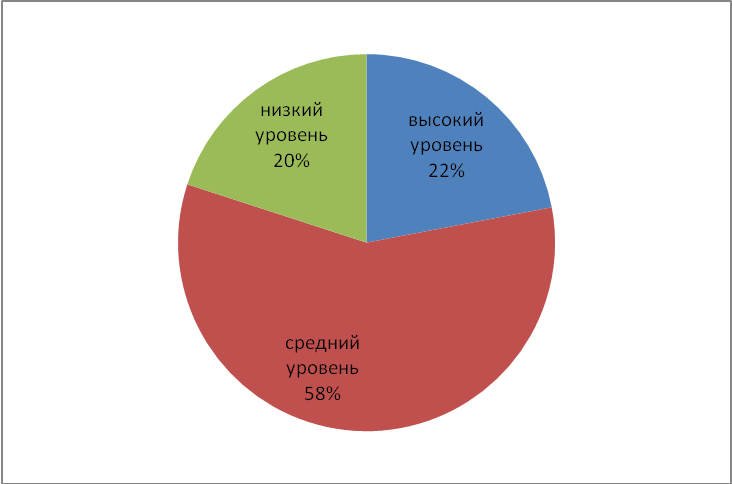 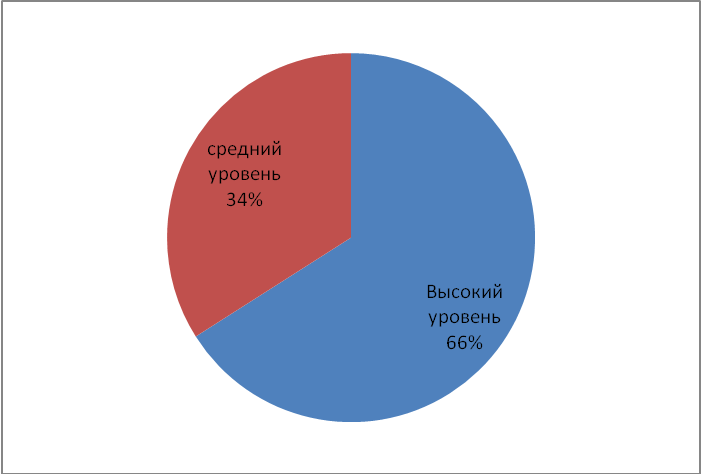 